Конспект занятияпо теме:«Защита информации. Распространение программ»1. Способы распространения программ.Программы по их юридическому статусу можно разделить на три большие группы: лицензионные, условно бесплатные (shareware)свободно распространяемые программы (freeware).Дистрибутивы лицензионных программ (дискеты или диски CD-ROM, с которых производится установка программ на компьютеры пользователей) распространяются разработчиками на основании договоров с пользователями на платной основе, проще говоря, лицензионные программы продаются.Довольно часто разработчики предоставляют существенные скидки при покупке лицензий на использование программы на большом количестве компьютеров или на использование программы в учебных заведениях. В соответствии с лицензионным соглашением разработчики программы гарантируют ее нормальное функционирование в определенной операционной системе и несут за это ответственность.Некоторые фирмы - разработчики программного обеспечения предлагают пользователям условнобесплатные программы в целях их рекламы и продвижения на рынок. Пользователю предоставляется версия программы с ограниченным сроком действия (после истечения указанного срока программа перестает работать, если за нее не произведена оплата) или версия программы с ограниченными функциональными возможностями (в случае оплаты пользователю сообщается код, включающий все функции).Многие производители программного обеспечения и компьютерного оборудования заинтересованы в широком бесплатном распространении программного обеспечения. К таким программным средствам можно отнести следующие:новые недоработанные (бета) версии программных продуктов (это позволяет провести их широкое тестирование);программные продукты, являющиеся частью принципиально новых технологий (это позволяет завоевать рынок);дополнения к ранее выпущенным программам, исправляющие найденные ошибки или расширяющие возможности;устаревшие версии программ;драйверы к новым устройствам или улучшенные драйверы к уже существующим.2. Правовая охрана программ.Сейчас действует закон по правовой охране программ для электронных вычислительных машин и баз данных», который вступил в силу в 1992 году.Предоставляемая настоящим законом правовая охрана распространяется на все виды программ для ЭВМ (в том числе на операционные системы и программные комплексы), которые могут быть выражены на любом языке и в любой форме, включая исходный текст на языке программирования и машинный код. Однако правовая охрана не распространяется на идеи и принципы, лежащие в основе программы для ЭВМ, в том числе на идеи и принципы организации интерфейса и алгоритма.Для признания и осуществления авторского права на программы для ЭВМ не требуется ее регистрация в какой-либо организации. Авторское право на программы для ЭВМ   возникает автоматически при их создании.Для оповещения о своих правах разработчик программы может, начиная с первого выпуска в свет программы, использовать знак охраны авторского права, состоящий из трех элементов:•  буквыС в окружности или круглых скобках ©;•  наименования (имени) правообладателя;•  года первого выпуска программы в свет. Например, знак охраны авторских прав на текстовый редактор Word выглядит следующим образом:© Корпорация Microsoft, 1993-1997.Автору программы принадлежит исключительное право осуществлять воспроизведение и распространение программы любыми способами, а также модификацию программы.Организация или пользователь, правомерно владеющий экземпляром программы (купивший лицензию на ее использование), вправе без получения дополнительного разрешения разработчика осуществлять любые действия, связанные с функционированием программы, в том числе ее запись и хранение в памяти ЭВМ. Запись и хранение в памяти ЭВМ допускаются в отношении одной ЭВМ или одного пользователя в сети, если другое не предусмотрено договором с разработчиком.3. Защита информации.Необходимо знать и выполнять существующие законы, запрещающие нелегальное копирование и использование лицензионного программного обеспечения.В отношении организаций или пользователей, которые нарушают авторские права, разработчик может потребовать возмещения причиненных убытков и выплаты нарушителем компенсации в определяемой по усмотрению суда в сумме от 5000-кратного до 50 000-кратного размера минимальной месячной оплаты труда.Электронная подпись. В 2002 году был принят Закон РФ «Об электронно-цифровой подписи», который стал законодательной основой электронного документооборота в России. По этому закону электронная цифровая подпись в электронном документе признается юридически равнозначной подписи в документе на бумажном носителе.При регистрации электронно-цифровой подписи в специализированных центрах корреспондент получает два ключа: секретныйоткрытый. Секретный ключ хранится на дискете или смарт-карте и должен быть известен только самому корреспонденту. Открытый ключ должен быть у всех потенциальных получателей документов и обычно рассылается по электронной почте.Процесс электронного подписания документа состоит в обработке с помощью секретного ключа текста сообщения. Далее зашифрованное сообщение посылается по электронной почте абоненту. Для проверки подлинности сообщения и электронной подписи абонент использует открытый ключ.Конкретному пользователю может быть разрешен доступ только к определенным информационным ресурсам. При этом может производиться регистрация всех попыток несанкционированного доступа.Защита пользовательских настроек имеется в операционной системе Windows (при загрузке системы пользователь должен ввести свой пароль), однако такая защита легко преодолима, так как пользователь может отказаться от введения пароля. Вход по паролю может быть установлен в программе BIOSSetup, компьютер не начнет загрузку операционной системы, если не введен правильный пароль. Преодолеть такую защиту нелегко, более того, возникнут серьезные проблемы доступа к данным, если пользователь забудет этот пароль.В настоящее время для защиты от несанкционированного доступа к информации все более часто используются биометрические системы авторизации и идентификации пользователей. Используемые в этих системах характеристики являются неотъемлемыми качествами личности человека и поэтому не могут быть утерянными и подделанными. К биометрическим системам защиты информации относятся системы распознавания речи, системы идентификации по отпечаткам пальцев, а также системы идентификации по радужной оболочке глаза.Защита программ от нелегального копирования и использования.Компьютерные пираты, нелегально тиражируя программное обеспечение, обесценивают труд программистов, делают разработку программ экономически невыгодным бизнесом. Кроме того, компьютерные пираты нередко предлагают пользователям недоработанные программы, программы с ошибками или их демоверсии.Для того чтобы программное обеспечение компьютера могло функционировать, оно должно быть установлено (инсталлировано). Программное обеспечение распространяется фирмами-производителями в форме дистрибутивов на CD-ROM. Каждый дистрибутив имеет свой серийный номер, что  препятствует  незаконному копированию и  установке программ.Для предотвращения нелегального копирования программ и данных, хранящихся на CD-ROM, может использоваться специальная защита. На CD-ROM может быть размещен закодированный программный ключ, который теряется при копировании и без которого программа не может быть скопирована и установлена.Защита от нелегального использования программ может быть реализована с помощью аппаратного ключа, который присоединяется обычно к параллельному порту компьютера. Защищаемая программа обращается к параллельному порту и запрашивает секретный код; если аппаратный ключ к компьютеру не присоединен, то защищаемая программа определяет ситуацию нарушения защиты и прекращает свое выполнение.Защита данных на дисках.Каждый диск, папка и файл локального компьютера, а также компьютера, подключенного к локальной сети, может быть защищен от несанкционированного доступа. Для них могут быть установлены определенные права доступа (полный, только чтение, по паролю), причем права могут быть различными для различных пользователей.Для обеспечения большей надежности хранения данных на жестких дисках используются RAID-массивы (RedundantArraysofIndependentDisks — избыточный массив независимых дисков). Несколько жестких дисков подключаются к специальномуRAID-контроллеру, который рассматривает их как единый логический носитель информации. При записи информации она дублируется и сохраняется на нескольких дисках одновременно, поэтому при выходе из строя одного из дисков данные не теряются.Защита информации в Интернете.Если компьютер подключен к Интернету, то в принципе любой пользователь, также подключенный к Интернету, может получить доступ к информационным ресурсам этого компьютера. Если сервер имеет соединение с Интернетом и одновременно служит сервером локальной сети (Интранет-сервером), то возможно несанкционированное проникновение из Интернета в локальную сеть.Механизмы проникновения из Интернета на локальный компьютер и в локальную сеть могут быть разными:загружаемые в браузер Web-страницы могут содержать активные элементы ActiveX или Java-апплеты, способные выполнять деструктивные действия на локальном компьютере;некоторые Web-серверы размещают на локальном компьютере текстовые файлы cookie, используя которые можно получить конфиденциальную информацию о пользователе локального компьютера;с помощью специальных утилит можно получить доступ к дискам и файлам локального компьютера и др.Для того чтобы этого не происходило, устанавливается программный или аппаратный барьер между Интернетом и Интранетом с помощью брандмауэра (firewall — межсетевой экран). Брандмауэр отслеживает передачу данных между сетями, осуществляет контроль текущих соединений, выявляет подозрительные действия и тем самым предотвращает несанкционированный доступ из Интернета в локальную сеть.Карточка-задание.Конспект занятияпо теме: «Технологии обработки текстовой информации. ТР Word. Создание и форматирование текста. Проверка правописания»Текстовый редактор (процессор) WORD – программа, предназначенная для создания и редактирования различных текстовых файлов и документов, которая входит в состав операционной системы Windows.Запуск программы – 2 щелчка на значке программы на рабочем столе или через кнопку ПУСК.Выход – закрыть все открытые диалоговые окна и окна документов, закрыть окно программы.Структура программного окна:строка заголовка 						строка меню (наименование лент)панели инструментов (содержимое лент)						рабочая областьлинейка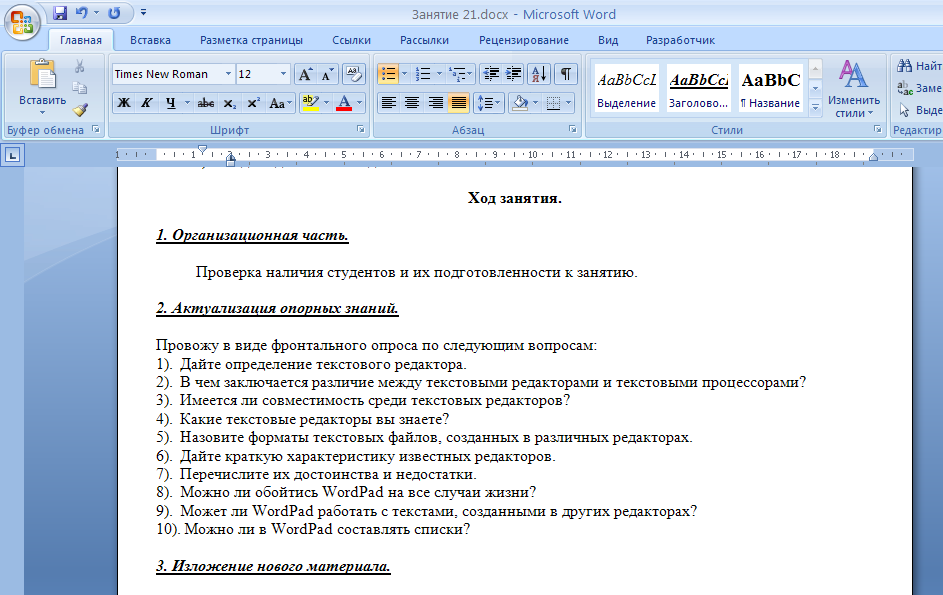 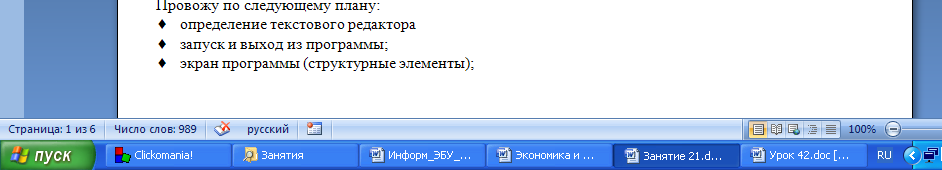 строка состоянияпанель задачПоследовательность создания документа:Открыть окно редактораВыполнить начальные установкиНабрать нужный текстОтредактировать и отформатировать егоСохранить документНачальные установки перед созданием текстового файла или документа.Установка параметров страницы:лента РАЗМЕТКА СТРАНИЦЫкнопка ПОЛЯесли есть требуемые – выбрать, если нет – команда НАСТРАИВАЕМЫЕ ПОЛЯв открывшемся диалоговом окне выполнить необходимые установки и ОкУстановка типа и размера шрифта:лента ГЛАВНАЯраскрыть список шрифтоввыбрать нужный тип шрифтараскрыть список размеров шрифтовУстановка способа выравнивания текста на странице:сделать щелчок на одной из следующих кнопок:по левому краю		   по центру	по правому краю	по ширине	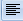 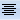 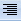 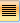 Выделение фрагментов текстаВыделение строки:  _________________________________________ (курсор установить перед строкой и щелчок)Выделение связанного диапазона строк:________________________________________  (курсор установить перед строкой, протащить________________________________________    выделение по нужным строкам)________________________________________Выделение несвязанного диапазона строк – щелчки перед строками (кланяющийся курсор) при нажатой клавише CTRLВыделение части строки: установить прямой курсор перед первым (или последним) символом и протащить выделение вдоль нужного фрагмента строки.Форматирование абзацев по образцуАбзац - это отдельный набор данных, отличающийся своими параметрами форматирования, такими как выравнивание, интервалы и стили. В конце абзаца всегда стоит знак абзаца. Проще: абзац – фрагмент текста между двумя красными строками.К абзацам документа применяют то или иное форматирование в зависимости от назначения этого документа и его предполагаемого внешнего вида. Часто в одном документе абзацы оформляются по-разному. Кроме того, отчет может содержать верхние и нижние колонтитулы, обычные и концевые сноски, оформленные как отдельные абзацы. Форматирование абзацев по линейкеОтступ первой строки								Правая граница абзаца(красная строка)										(отступ справа)Отступ текстаот номера илимаркера		         1	          2          3          4          5         6          7          8Отступ слеваЛевая граница абзаца(левый выступ)Сохранение документаПоследовательность первичного сохранения документа:щелчок на кнопке СОХРАНИТЬ (или кнопка Office, команда СОХРАНИТЬ)в открывшемся диалоговом окне выбрать нужный диск и папкув поле ИМЯ ФАЙЛА ввести нужное имящелчок на кнопке СОХРАНИТЬПоследовательность сохранения документа с изменением места и имени:кнопка Office, команда СОХРАНИТЬ КАКв открывшемся диалоговом окне выбрать нужный диск и папкув поле ИМЯ ФАЙЛА ввести нужное имящелчок на кнопке СОХРАНИТЬОткрытие документаПоследовательность действий:кнопка Office ОТКРЫТЬ в открывшемся диалоговом окне выбрать нужный диск и папкув открывшемся списке выбрать нужное имя файлащелчок на кнопке ОТКРЫТЬКопирование и перенос текстаПоследовательность действий при копировании:выделить нужный фрагмент текста (строку, несколько строк, часть строки, символ)щелчок на кнопке КОПИРОВАТЬкурсором указать нужное местощелчок на кнопке ВСТАВИТЬПоследовательность действий при переносе:выделить нужный фрагмент текста (строку, несколько строк, часть строки, символ)щелчок на кнопке ВЫРЕЗАТЬкурсором указать нужное местощелчок на кнопке ВСТАВИТЬСоздание нумерованных и маркированных списков и их форматированиеПоследовательность создания и форматирования нумерованного списка:установить курсор в нужное место (или выделить несколько строк)лента ГЛАВНАЯраскрыть список НУМЕРАЦИЯ выбрать нужный форматесли нет нужного формата команда Определить новый формат номерав открывшемся диалоговом окне выполнить необходимые установки и OkПоследовательность создания и форматирования маркированного списка:установить курсор в нужное место (или выделить несколько строк)раскрыть список кнопки МАРКЕРЫвыбрать нужный форматесли нет нужного формата – команда Определить новый маркерв открывшемся диалоговом окне, если нет нужного маркера, щелчок на кнопке СИМВОЛпросмотреть предлагаемые таблицы символов и выбрать нужный символщелчок на кнопке ОКВопросникдля самоконтроля студентовпо теме: «Технологии обработки текстовой информации. ТР Word. Создание и форматирование текста. Проверка правописания»Каково назначение текстового редактора WORD?Как произвести запуск и выход из программы?Перечислите основные структурные элементы программного окна.Как изменить масштаб представления документа на экране?Как изменить вид представления документа на экране?Назовите начальные установки перед созданием текстового файла или документа.Что такое абзац текста или документа?Что подразумевает форматирование абзацев по образцу?С помощью чего можно устанавливать отступы и выступы первой строки абзаца?Как можно производить выравнивание границ абзаца?Что вы знаете о создании нумерованных и маркированных списков и их форматировании?Как произвести выделение фрагментов текста?Как произвести копирование и перенос текста?Как осуществить проверку правописания?Какие способы сохранения документа вам известны?Как открыть документ?Ответить на вопросы по карточкам и выполнить задания:Распределение карточек и заданийКарточка № 1. Дайте определение текстового редактора.В чем заключается различие между текстовыми редакторами и текстовыми процессорами?Имеется ли совместимость среди текстовых редакторов?Карточка № 2. Какие текстовые редакторы вы знаете?Дайте краткую характеристику известных редакторов.Перечислите их достоинства и недостатки.Карточка № 3. Назовите форматы текстовых файлов, созданных в различных редакторах.Можно ли обойтись WordPad на все случаи жизни?Может ли WordPad работать с текстами, созданными в других редакторах?Карточка № 4. Каково назначение текстового редактора WORD?Как произвести запуск и выход из программы?Можно ли в WordPad составлять списки?Карточка № 5. Перечислите основные структурные элементы программного окна.Какие действия подразумевает настройка пользовательского интерфейса?Карточка № 6. Как вывести на экран или убрать панель инструментов?Как вывести на экран или убрать с экрана отдельную кнопку на панели инструментов?Карточка № 7. Как изменить масштаб представления документа на экране?Назовите начальные установки перед созданием текстового файла или документа.Студентам предлагается сесть за ПК и выполнить следующие задания:Задание № 1.Запустить текстовый редактор Word.Сделать следующие начальные установки:Параметры страницы:верхнее, левое и правое поля – нижнее поле – ориентация  - книжная Типшрифта – Times New RomanРазмер шрифта – 12Способ выравнивания текста – по ширинеЗадание № 2.Запустить текстовый редактор Word.Сделать следующие начальные установки:Параметры страницы:верхнее, левое и правое поля – нижнее поле – ориентация  - альбомная Типшрифта – ArialРазмер шрифта – 14Способ выравнивания текста – по правому краюЗадание № 3.Запустить текстовый редактор Word.Сделать следующие начальные установки:Параметры страницы:Верхнееполелевое и правое поля – нижнее поле – ориентация  - альбомная Типшрифта – Courier NewРазмер шрифта – 18Способ выравнивания текста – по ширинеКонспект занятияпо теме: «Создание и редактирование таблиц в ТР Word»Текстовый редактор Word позволяет создавать в своих документах достаточно сложные таблицы и форматировать их. 1. Вставка таблиц в документ.Последовательность создания таблицы:установить курсор в нужное место документалента ВСТАВКАкоманда ДОБАВИТЬ (ВСТАВИТЬ) ТАБЛИЦУв открывшемся диалоговом окне указать количество столбцов и строк таблицыОкпоявится сетка таблицыотформатировать таблицуввести в таблицу нужные данные и отформатировать ихсохранить таблицу.Форматирование таблиц.Форматирование таблиц – это придание таблицам эстетического вида и создание таблиц по предложенному образцу. Можно выделить следующие основные операции форматирования таблиц:Выделение столбцов:установить курсор над столбцом (он должен принять форму маленькой жирной стрелочки, направленной вниз)левый щелчок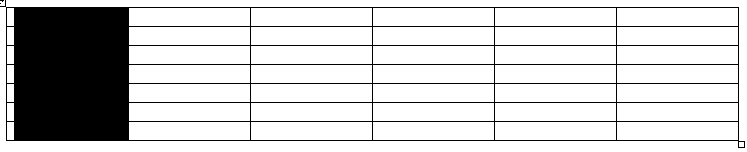 Выделение строк: установить курсор перед строкой (он должен принять форму стрелки, наклоненной к строке)левый щелчок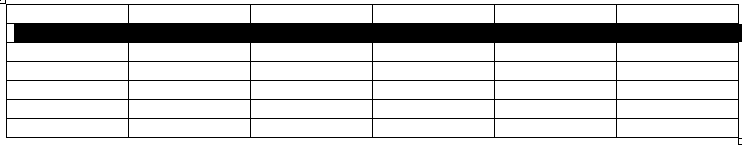 Выделение ячейки: установить курсор в начало ячейки (он должен принять форму стрелки, наклоненной к ячейке)левый щелчок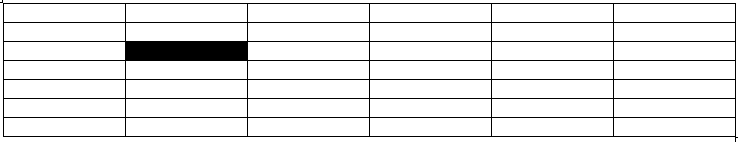 Изменение ширины столбцов, строк, ячеек (первый способ):выделить нужный элемент таблицыправый щелчок на выделениикоманда СВОЙСТВАв открывшемся диалоговом окне установить нужные данные Изменение ширины столбцов, строк, ячеек (второй способ):выделить нужный элемент таблицыпутем перетаскивания разделительных линий (или перегородок на линейке) сделать нужные измененияВыравнивание высоты строк и ширины столбцов:выделить нужные строки (или столбцы)правый щелчок на выделениикоманда АВТОПОДБОР - ВЫРОВНЯТЬ ВЫСОТУ СТРОК (или ВЫРОВНЯТЬ ШИРИНУ СТОЛБЦОВ)Объединение ячеек:выделить нужные ячейкиправый щелчок на выделениикоманда ОБЪЕДИНИТЬ ЯЧЕЙКИРазбивка ячеек:выделить нужные ячейкиправый щелчок на выделениикоманда РАЗБИТЬ ЯЧЕЙКИуказать количество строк и столбцовОкРазбить таблицу:выделить строку перед которой будет разбита таблицалента МАКЕТкоманда РАЗБИТЬ ТАБЛИЦУВставка строк и столбцов:выделить строку или столбец, перед которой будет производиться вставкаправый щелчок на выделениикоманда ДОБАВИТЬ (ВСТАВИТЬ) СТОЛБЦЫ (СТРОКИ)Удаление столбцов и строк:выделить строку или столбецправый щелчок на выделениикоманда УДАЛИТЬ СТОЛБЦЫ (УДАЛИТЬ СТРОКИ)Сортировка содержимого ячеек:выделить нужные ячейкилента МАКЕТкнопка ДАННЫЕкоманда СОРТИРОВКАв открывшемся диалоговом окне выполнить необходимые установки и Ок3. Редактирование табличных данных.	При редактировании табличных данных используются те же приемы, что и для редактирования обычных текстовых данных.Вопросыдля самоконтроля студентовпо теме: «Создание и редактирование таблиц в ТР Word»С помощью какого пункта меню осуществляется работа с таблицами в документе Word?Какова последовательность вставки таблиц в документ?Перечислите основные возможности форматирования таблиц.Назовите последовательность ваших действий для выполнения следующих операций:Выделение столбцовВыделение строкВыделение ячейки Изменение ширины столбцов, строк, ячеек (первый способ)Изменение ширины столбцов, строк, ячеек (второй способ)Выравнивание высоты строк и ширины столбцовОбъединение ячеекРазбивка ячеекРазбить таблицуВставка строк и столбцовУдаление столбцов и строкСортировка содержимого ячеекКак выполнить следующие операции по редактированию табличных данных:Установка типа и размера шрифта:Установка способа выравнивания текста на странице:Копирование данных:Перемещение данных:Удаление содержимого ячеек.Ответить на вопросы по карточкам и выполнить задания:Распределение карточек и заданийКарточка № 1.Какова последовательность ваших действий при открытии и сохранении документов Word?Какова последовательность вставки таблиц в документ?Карточка № 2.Перечислите основные возможности форматирования таблиц.Назовите последовательность ваших действий для выполнения следующих операций:Выделение столбцовВыделение строкВыделение ячейки Карточка № 3.Перечислите основные возможности форматирования таблиц.Назовите последовательность ваших действий для выполнения следующих операций:Изменение ширины столбцов, строк, ячеек (первый способ)Изменение ширины столбцов, строк, ячеек (второй способ)Выравнивание высоты строк и ширины столбцовКарточка № 4.Перечислите основные возможности форматирования таблиц.Назовите последовательность ваших действий для выполнения следующих операций:Объединение ячеекРазбивка ячеекРазбить таблицуКарточка № 5.Перечислите основные возможности форматирования таблиц.Назовите последовательность ваших действий для выполнения следующих операций:Вставка строк и столбцовУдаление столбцов и строкСортировка содержимого ячеекКарточка № 6.Как выполнить следующие операции по редактированию табличных данных:Установка типа и размера шрифта:Установка способа выравнивания текста на странице:Карточка № 7.Как выполнить следующие операции по редактированию табличных данных:Копирование данных:Перемещение данных:Удаление содержимого ячеек:Задание 1. Создать следующую таблицу:Задание 2. Создать следующую таблицу:Задание 3. Создать следующую таблицу:Задание 4. Создать следующую таблицу:Задание 5. Создать следующую таблицу:Задание 6. Создать следующую таблицу:Конспект занятияпо теме: «Графические возможности ТР Word»Текстовый редактор Word позволяет создавать в своих документах достаточно серьезные графические изображения и форматировать их. Графические возможности представлены на ленте ВСТАВКА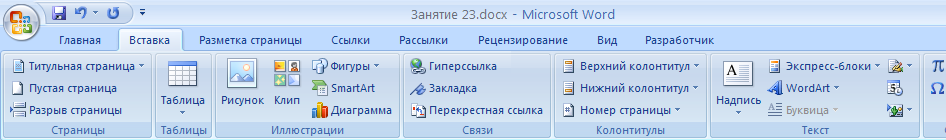 1. Рисование различных автофигур:щелчок на кнопке ФИГУРЫвыбрать нужную группу фигурщелчок на нужной фигуреметодом растаскивания нарисовать в нужном месте рабочей области выбранную фигуру2. Рисование прямых линий и линий со стрелками:щелчок на инструменте ЛИНИЯ  или СТРЕЛКА 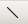 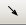 методом растаскивания нарисовать в нужном месте рабочей области прямую линию или линию со стрелкой3. Преобразование прямых линий или линий со стрелками:выделить объектлента СРЕДСТВА РИСОВАНИЯ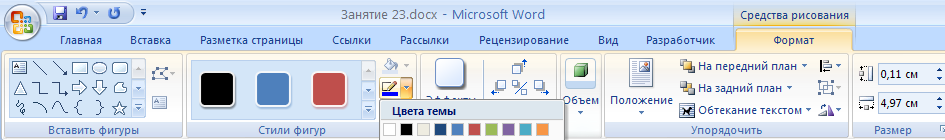 раскрыть список кнопки КОНТУР ФИГУРЫ 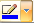 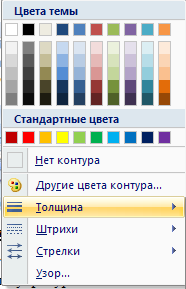 щелчок на одной из кнопок (ТОЛЩИНА, ШТРИХИ, СТРЕЛКИ )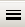 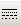 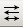 из раскрывающихся списков выбрать нужное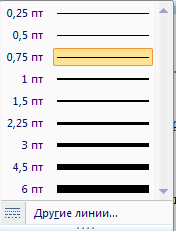 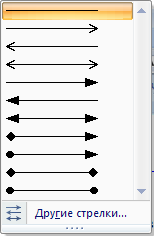 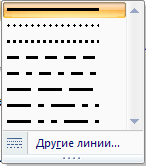 4. Рисование прямоугольников:выбрать инструмент ПРЯМОУГОЛЬНИК 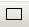 методом растаскивания нарисовать в нужном месте рабочей области прямоугольник (Shift – рисование квадратов)5. Рисование овалов:выбрать инструмент ОВАЛ 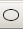 методом растаскивания нарисовать в нужном месте рабочей области овал (Shift – рисование овалов)6.  Вставка в графические изображения (фигуры) надписей:выбрать инструмент НАДПИСЬ 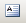 щелчок на нужной фигурев появившейся рамочке ввести нужную надпись и отредактировать её7. Заливка фигур:выделить нужную фигурущелчок на инструменте ЗАЛИВКА ФИГУР 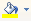 в открывшемся диалоговом окошке выбрать нужный цвет или способы заливки8. Изменение цвета линий:выделить нужную фигурущелчок на инструменте КОНТУР ФИГУРЫ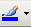 в открывшемся диалоговом окошке выбрать нужный цвет или узор линии9. Изменение цвета шрифта:выделить нужную надписьщелчок на инструменте ЦВЕТ ТЕКСТА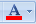 в открывшемся диалоговом окошке выбрать нужный цвет 10. Создание тени:выделить нужную фигурущелчок на кнопке ЭФФЕКТЫ ТЕНИ 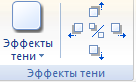 в открывшемся диалоговом окошке выбрать нужный вид и цвет тени11. Придание изображению объема:выделить нужную фигурущелчок на кнопке ОБЪЁМ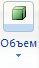 в открывшемся диалоговом окошке выбрать нужный вид объема12. Группировка изображений:при нажатой клавише Shift выделить все графические объекты, которые надо сгруппироватьлента ФОРМАТщелчок на кнопке ГРУППИРОВАТЬ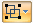 13. Разгруппировка изображений:щелчок на сгруппированном объектераскрыть список кнопки ГРУППИРОВАТЬ 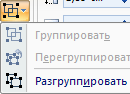 выбрать команду РАЗГРУППИРОВАТЬ14. Перетаскивание изображений:при нажатой левой клавише мыши перетащить изображение в нужное место15. Копирование изображений:выделить изображениепри нажатой клавише Ctrl оттащить копию от оригинала16. Выполнение вращения, поворотов, сдвигов, отражений:выделить фигурулента ФОРМАТраскрыть список кнопки ПОВЕРНУТЬ 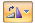 выбрать нужное действие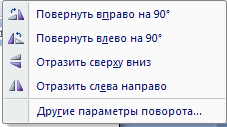 17. Изменение порядка в расположении фигур:выделить фигурувоспользоваться кнопками 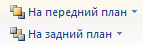 18. Удаление фигур:выделить фигурущелчок на кнопке Delete19. Вставка в текст рисунков из коллекции MicrosoftClipGallery.щелчок на кнопке КЛИП  (откроется справа область КЛИП)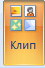 выбрать пункт УПОРЯДОЧИТЬ Клипы 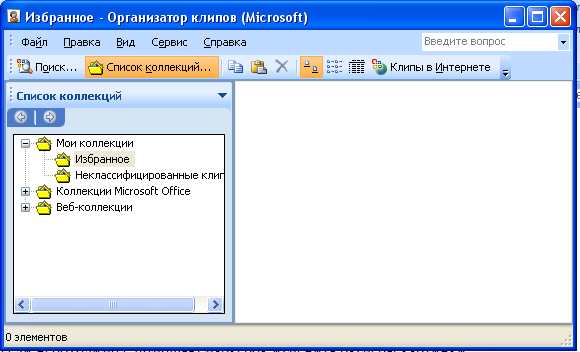 В открывшемся списке коллекций выбрать   КОЛЛЕКЦИИ MICROSOFTOFFICEПросмотреть предложенные категории картинок и выбрать нужную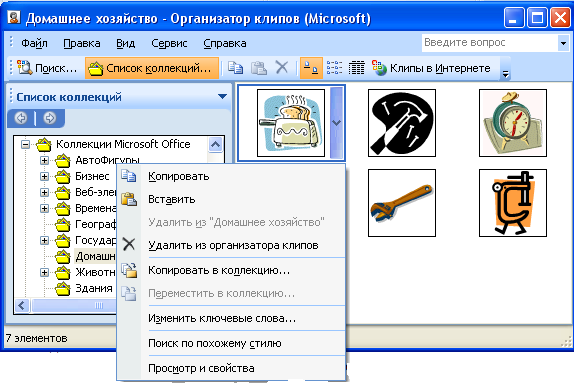 Раскрыть список на картинке и выбрать команду КОПИРОВАТЬПравый щелчок в нужном месте документаКоманда ВСТАВИТЬесли необходимо с помощью маркеров изменить размеры картинкиесли нужно перетащить картинку в нужное место20. Создание художественных надписей средствами WordArt и их форматирование.раскрыть список кнопкиWORDART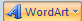 в открывшемся диалоговом окне выбрать стиль надписи (щелчок на нужной надписи)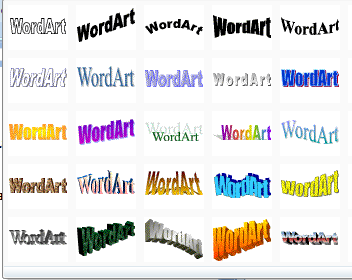 в следующем окне ввести нужную надпись, выбрав для нее тип, размер и способ начертания шрифта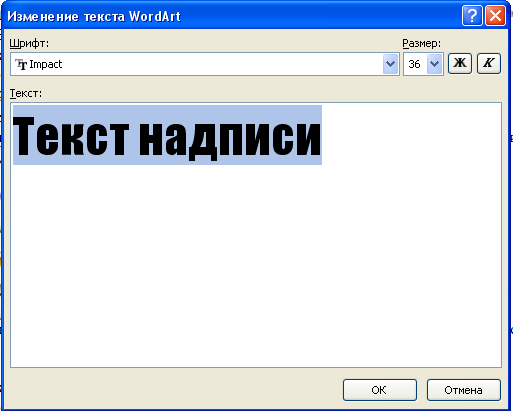 щелчок на кнопке Окесли необходимо с помощью маркеров изменить размеры надписиесли нужно перетащить надпись в нужное местодля редактирования объекта WordArt имеется специальная панель инструментов WordArt,  которая предоставляет следующие возможности:изменение текстадобавление нового объекта WordArtвыбор из коллекции WordArtформат объектаформа WordArtсвободное вращениеобтекание текстомвыравнивание букв по высотевертикальный текст WordArtвыравнивание WordArtмежсимвольный интервал WordArt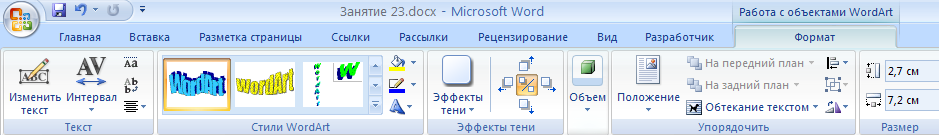 Вопросыдля самоконтроля студентовпо теме: «Графические возможности ТР Word»Какая лента содержит основные инструменты для работы с графикой?Какие возможности по созданию графических изображений предлагает текстовый редактор Word?Как выполнить рисование различных автофигур?Что нужно для рисования прямых линий и линий со стрелками?Какие операции по преобразованию прямых линий или линий со стрелками вам известны и как это выполнить?Что нужно для рисования прямоугольников?Что нужно для рисования овалов?Как произвести вставку в графические изображения (фигуры) надписей?Как выполняется заливка фигур?Как можно изменить цвета линий?Что нужно для изменения цвета шрифта?Как выполнить создание тени?Какова последовательность ваших действий по приданию изображению объема?Для чего выполняется группировка изображений и какова её последовательность?В какой последовательности выполняется разгруппировка изображений?Можно ли выполнить перетаскивание графических изображений и если можно, то как?Как произвести копирование изображений?Что нужно для выполнения вращения, поворотов, сдвигов, отражений?Как изменить порядок в расположении фигур?Что нужно для удаления фигур?Какова последовательность ваших действий для вставки в текст рисунков из коллекции MicrosoftClipGallery?Как выполнять создание художественных надписей средствами WordArt и их форматирование?№ п/пВопросВыберите вариант ответаКак распространяются лицензионные программыбесплатно, но с ограниченным сроком действияна платной основебесплатноК каким программам относятся драйверы устройствлицензионнымбесплатнымусловно-бесплатнымНа что не распространяется правовая охрана данныхна все виды программ, включая исходный текст на языке программированияна идеи и принципы, лежащие в основе программына все виды программ, включая машинный кодЧто включает знак охраны авторского правабуквыС в окружности или круглых скобках ©наименования (имени) правообладателябуквыС в окружности или круглых скобках ©, наименования (имени) правообладателя, года первого выпуска программы в светВ отношении организаций или пользователей, нарушающих авторские права, разработчик может потребовать возмещения причиненных убытков и выплаты нарушителем компенсации в суммеот 5000-кратного до 50 000-кратного размера минимальной месячной оплаты трудаот 5-кратного до 50-кратного размера минимальной месячной оплаты трудаот 50-кратного до 500-кратного размера минимальной месячной оплаты трудаСколько ключей получает корреспондент при регистрации электронно-цифровой подписи213К каким системам защиты информации относятся системы распознавания речи, системы идентификации по отпечаткам пальцев, а также системы идентификации по радужной оболочке глазабиологическимбиометрическиминтеллектуальнымЗащита какой информации осуществляется с помощью брандмауэрана жестких дискахна оптических дискахв Интернете№ п/пФИО№ задания№ карточкиБогданов Андрей Михайлович11Василенко Олег Евгеньевич22Гончаренко Александр Николаевич33Данилочкин Вячеслав Николаевич14Донец Алексей Сергеевич25Залевский Максим Евгеньевич36Замковой Андрей Сергеевич17Ким Роман Сергеевич21Кодрин Николай Викторович32Куделя Даниил Александрович13Кудлюк Вячеслав Вячеславович24Куликов Роман Вячеславович35Мариянчик Никита Вячеславович16Маслов Даниил Викторович27Огиенко Алексей Андреевич31Окуга Валерий Алексеевич12Рочев Игорь Алексеевич23Синятников Александр Сергеевич34Трошин Евгений Андреевич15Тухель Владислав Павлович26Федотов Фёдор Николаевич37Шестенко Ростислав Константин11Шипило Вадим Станиславович22№ п/пФИО№ задания№ карточкиБогданов Андрей Михайлович11Василенко Олег Евгеньевич22Гончаренко Александр Николаевич33Данилочкин Вячеслав Николаевич44Донец Алексей Сергеевич55Залевский Максим Евгеньевич66Замковой Андрей Сергеевич17Ким Роман Сергеевич21Кодрин Николай Викторович32Куделя Даниил Александрович43Кудлюк Вячеслав Вячеславович54Куликов Роман Вячеславович65Мариянчик Никита Вячеславович16Маслов Даниил Викторович27Огиенко Алексей Андреевич31Окуга Валерий Алексеевич42Рочев Игорь Алексеевич53Синятников Александр Сергеевич64Трошин Евгений Андреевич15Тухель Владислав Павлович26Федотов Фёдор Николаевич37Шестенко Ростислав Константин41Шипило Вадим Станиславович52Номера вершинНомера вершинНомера вершинНомера вершинНомера вершинНомера вершинНомера вершинНомера вершинНомера вершинНомера вершинНомера вершинНомера вершинНомера вершинНомера вершинНомера вершинНомера вершинНомера вершинНомера вершинНомера вершинНомера вершинНомера вершинНомера вершинНомера вершинНомера вершинНомера вершинНомера вершинНомера вершинФрагмент 1Фрагмент 1Фрагмент 1Фрагмент 1Фрагмент 1Фрагмент 1Фрагмент 2Фрагмент 2Фрагмент 2Фрагмент 2Фрагмент 2Фрагмент 2Фрагмент3Фрагмент3Фрагмент3Фрагмент3Фрагмент3Фрагмент3Фрагмент3Фрагмент 4Фрагмент 4Фрагмент 4Фрагмент 4Фрагмент 4Фрагмент 4Фрагмент 4Фрагмент 41Фрагмент графикаУкрупненный сводный графикСводный графикСкорректированный сводный график1-й квартал1-й квартал1-й квартал2-й квартал2-й квартал2-й квартал3-й квартал3-й квартал3-й квартал4-й квартал4-й квартал4-й кварталСуммарный баллТЦСТЦСТЦСТЦССуммарный баллОстаток фондаОстаток фондаСуммарный балл1-й этап расчетаИзделие 011-й этап расчетаРазностьОстаток фондаОстаток фонда2-й этап расчетаИзделие 042-й этап расчетаРазность2-й этап расчетаБаллы веса2-й этап расчетаИзделие 082-й этап расчетаРазность2-й этап расчетаРазность1-й квартал1-й квартал1-й квартал2-й квартал2-й квартал2-й квартал3-й квартал3-й квартал3-й квартал4-й квартал4-й квартал4-й кварталСуммарный баллТЦСТЦСТЦСТЦССуммарный баллОстаток фондаОстаток фондаОстаток фондаСуммарный балл1-й этап расчетаИзделие 02Изделие 021-й этап расчетаРазностьРазность1-й этап расчетаБаллы весаБаллы веса1-й этап расчетаИзделие 06Изделие 061-й этап расчетаРазностьРазность1-й этап расчетаБаллы весаБаллы веса1-й этап расчетаБаллы выравнивания для 021-й шаг1-й этап расчетаБаллы выравнивания для 022-й шагПредприя-тияПри-быль, млн. руб.Дифференци-рованный налог, %Налог млн. руб.Налог после первой коррекцииНалог после первой коррекцииНалог после второй коррекцииНалог после второй коррекцииНалог после третьей коррекцииНалог после третьей коррекцииНалог после четвертой коррекцииНалог после четвертой коррекцииНалог после пятой коррекцииНалог после пятой коррекцииПредприя-тияПри-быль, млн. руб.Дифференци-рованный налог, %Налог млн. руб.%Млн. руб.%Млн. руб.%Млн. руб.%Млн. руб.%Млн. руб.АБВГСумма сбора налога, млн. руб.Сумма сбора налога, млн. руб.Сумма сбора налога, млн. руб.Требуется собрать в бюджет, млн. руб.Требуется собрать в бюджет, млн. руб.Требуется собрать в бюджет, млн. руб.№Вид деятельности малого и среднего предпринимательстваОценки экспертовОценки экспертовОценки экспертовОценки экспертовОценки экспертовОценки экспертовОценки экспертовСгруппированные оценки экспертов с учетом доминирующего мнения (рейтинг)Налог на очередной год %Налог на очередной год %№Вид деятельности малого и среднего предпринимательстваРемонт строений наружныйРемонт строений внутреннийРемонт сантехникиКровельные работыТранспортные услугиРозничная торговляЗамена оконных рамОстаток фондаОстаток фондаОстаток фонда2-й этап расчетаИзделие 06Изделие 062-й этап расчетаРазностьРазность2-й этап расчетаБаллы выравнивания для 061-й шаг2-й этап расчетаБаллы выравнивания для 062-й шагОстаток фондаОстаток фондаОстаток фонда